Žiadosť o registráciu koní SJF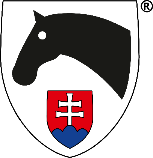 		                     Registrácia – rok:Názov klubu:  * Uvádzajte len jednu (hlavnú) disciplínu (S - skoky, D - drezúra, C - všestrannosť, V - voltíž, A - záprahy, E - vytrvalosť, P – pony,             R – reining) za účelom prípadného prerozdelenia finančných prostriedkov jednotlivým disciplínam.** Vyznačte X ako požiadavku registrácie koňa na FEI za účelom účasti na FEI medzinárodných pretekoch. Registrácia na FEI je spojená     s poplatkom, pričom kôň musí mať platný pas FEI, ak ide na preteky do zahraničia, a na preteky od 3* na Slovensku. Ak kôň bude pretekať na FEI pretekoch v disciplíne Vytrvalosť je NUTNÉ vyplniť aj meno trénera!Vypracoval/a (meno priezvisko a kontakt):	V 				         dňa		                    _____________________________	                                                                             			         Pečiatka a podpis            štatutárneho zástupcu klubuČíslo licencieMeno koňaMeno koňaMeno koňaMajiteľ koňa – uvedený v pase! (a Tréner koňa – iba v disciplíne vytrvalosť)Majiteľ koňa – uvedený v pase! (a Tréner koňa – iba v disciplíne vytrvalosť)Majiteľ koňa – uvedený v pase! (a Tréner koňa – iba v disciplíne vytrvalosť)Číslo licencieDátum narodeniaPohlavie Farba * Disciplína**FEIČíslo pasu FEI